УПРАВЛІННЯ ОСВІТИ КРАМАТОРСЬКОЇ МІСЬКОЇ РАДИКОМУНАЛЬНИЙ  ДОШКІЛЬНИЙ НАВЧАЛЬНИЙ ЗАКЛАД (САДОК-ЯСЛА) № 68 «БІЛОЧКА» КОМБІНОВАНОГО ТИПУЗ А Н Я Т Т Ядля дітей раннього віку 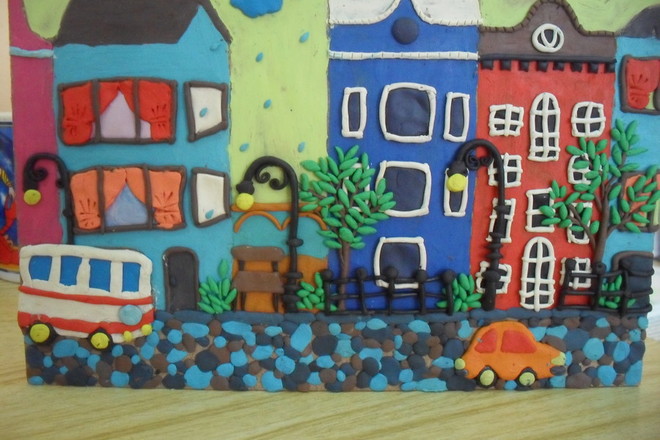 Заняття для дітей раннього віку  "Гарна наша вулиця".Мета:  закріпити знання дітей про назву рідного міста, дати поняття про те, що в місті є вулиці, житлові будинки. Збагачувати словниковий запас малят, навчати визначати розмір заданого об єкта, вживати у мовленні слова "більший", "меньший", "найбільший", "однакові", розвивати пізнавальний інтерес до довкілля та емоційне спілкування з дорослими та однолітками. Пригадати, що у кожної тварини є свій дім. Розвивати у дітей здатність дивуватися побаченому через сприймання кольорів вечірнього часу, учити малят малювати вікна у будинках, закріплювати у дітей навички малювання фарбами, розвивати окомір, мислення, впізнавати сілуєтні зображення будинків, виховувати старанність, наполегливість.Словник:  Місто, вулиця, будинок, дах, двері, вікно.Матеріал:  ілюстрація  вулиці, вечірня вулиця.Попередня робота: розгляд ілюстрацій з зображенням вулиці та вечірнього міста, спостереження на прогулянці за сусідними будинками. Робили дома з батьками будинки. Дид. гра "Хто де живе".Хід заняття.Наші діти зажурились,Мабуть трішечки втомилисьНумо на носочки встаньмо,У віконечко погляньмо (повороти)В небі хмароньки біленьки (ліхтарики)А ми дітки маленьки (показуємо на себе).Ручки - вгору, ручки - внизКругом себе повернись.Всі прийшли, посміхнулисьІ на місто всі вернулись!Діти, сьогодні я вам принесла картинки тваринок. Подивіться хто тут у вас? Ви знаєте, що у кожного є свій дім. А ці тварини загубилисяі забули де вони живуть. Давайте їм допоможемо.Білочка в дупліСобачка в будціРибка в річціПташка у гніздечку….Діти, а де ви живете? (у будинках)Правильно. Ми живемо у місті. Наше місто дуже велике. Скільке в ньому живе людей? (багато).А скільки їздить по дорозі машин і автобусів ? (багато).А ще в нашому місті дуже багато вулиць. Давайте розглянемо ілюстрацію "Вулиця". На вулиці дуже багато будинків, дерев, машин. А які бувають будинки? (великі, маленькі). Давайте разом побудуємо собі будинки.Тук-тук-тук!Тук-тук-тук.Молоток бери мій друг.Ми будуєм новий дімЄ віконця тут усім.Дім готов, приходьте всі,Ось які ми молодці.	А тепер пропоную вам побудувати вулицю. Разом з батьками ви робили будинки. Возьміть їх та принесіть. Поставимо їх рядочком. У кожного з вас  був один будинок, а тепер скільки - багато. У нас з явилася ціла вулиця. І всі будинкі різні. У Влади - який?(великий), у Маші - маленький, у Максима - самий маленький.  А тоді будиночки - однакові, всі будиночки різні. Але подивіться уважно, подумайте і скажіть що є у кожного будинка?(Дах, вікна, стіни, двері).Послухайте загадки:***Коли летить пернатий птахВін присяде нам на  (дах).***Як настане ранок, сонцеСвітить лагідно в (віконце).***Білить хату бабця Ніна -У хатини білі (стіни).***Вклалась спати тітка Мері,І на ключ закрила (двері).Всі двері закриваються на замок. Давайте попробуємо відчинити замкнені двері.Пальчикова гімнастика "Замок":На дверях замок весить,Як нам двері відчинить?Постукали, покрутили,Потягнули і відкрили.Кожен будинок гарний і красивий.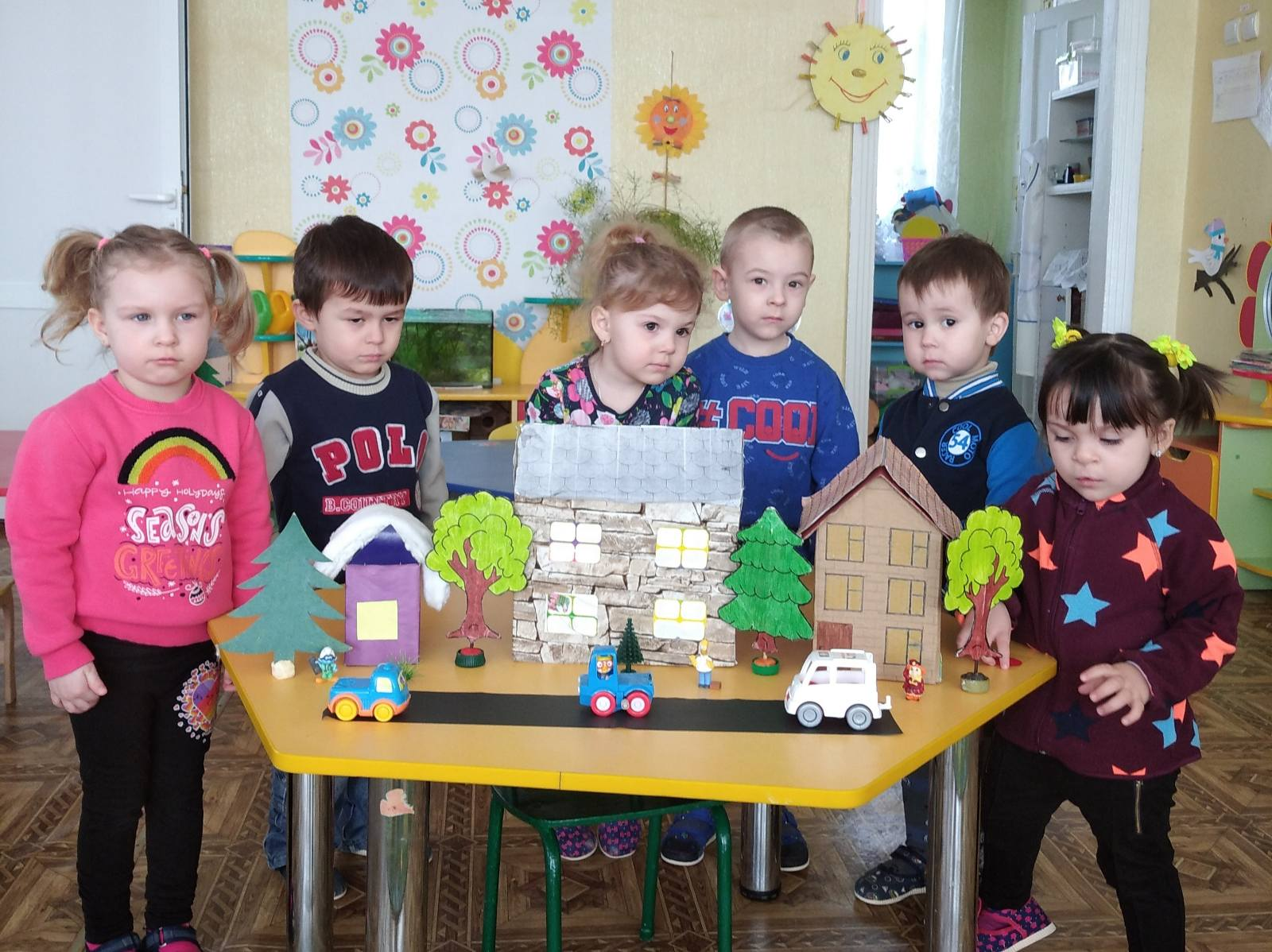 	А що є на вулиці?  (ростуть дерева; є дорога, по ній їздять машини, ходять люди, бігають собачки). Діти по черзі всі предмети   підносять і розставляють. Молодці! Вам подобається наша вулиця? Ми гарно попрацювали. Усе видно. На нашій вулиці дуже світло. А що стане коли сонечко заховається і піде спати? (буде темно) Настане вечір, люди в будинках будуть включати світло. Діти розглядають картину вечірньої вулиці.	Я приготувала будинки де темно, світло ще не увімкнули. Я пропоную вам засвітити у вікнах будинків вогники, тоді у квартирах буде світло. Всі будуть займатися своїми справами. Діти малюють. Можно запитати або розповісти чим діти займаються вечорами дома (іграють іграшками, читають книжки, дивляться мультики).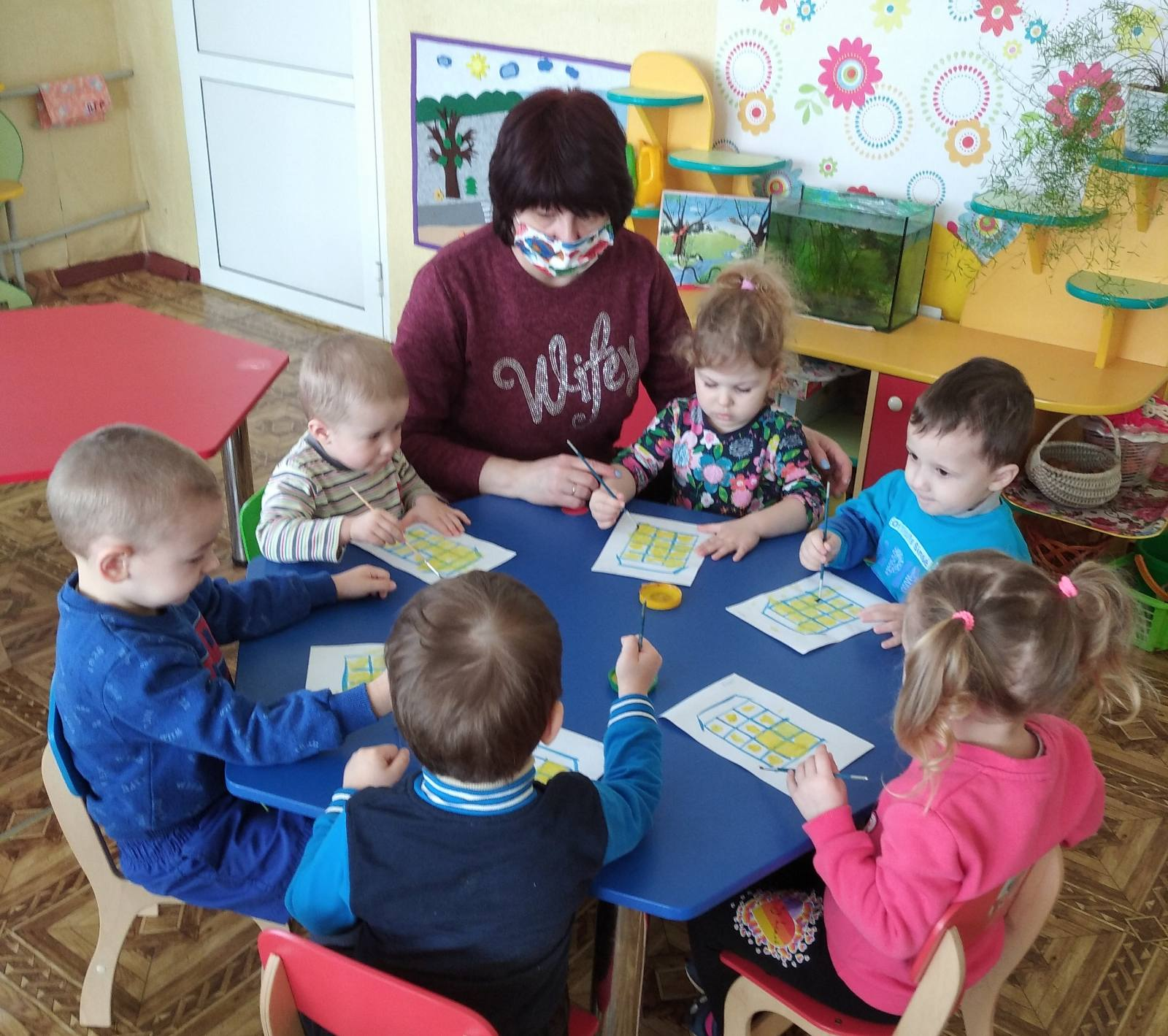 